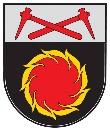 AKMENĖS RAJONO SAVIVALDYBĖS TARYBASPRENDIMASDĖL AKMENĖS RAJONO SAVIVALDYBĖS VIETINĖS REIKŠMĖS KELIŲ, GATVIŲKAPITALINIO REMONTO, REKONSTRAVIMO IR STATYBOS DARBŲ 2022–2024 M. PRIORITETINIO SĄRAŠO PATVIRTINIMO2022 m. kovo 28 d. Nr. T-44Naujoji AkmenėVadovaudamasi Lietuvos Respublikos vietos savivaldos įstatymo 6 straipsnio 32 punktu, Lietuvos Respublikos kelių priežiūros ir plėtros programos finansavimo įstatymo 9 straipsnio 8 dalimi, Kelių priežiūros ir plėtros programos ir Akmenės rajono savivaldybės lėšų, skirtų Akmenės rajono savivaldybės vietinės reikšmės keliams, gatvėms tiesti, taisyti (remontuoti), rekonstruoti, prižiūrėti, saugaus eismo sąlygoms užtikrinti, naudojimo ir paskirstymo tvarkos aprašo, patvirtinto Akmenės rajono savivaldybės tarybos 2022 m. vasario 21 d. sprendimu Nr. T-41 „Dėl Kelių priežiūros ir plėtros programos ir Akmenės rajono savivaldybės lėšų, skirtų Akmenės rajono savivaldybės vietinės reikšmės keliams, gatvėms tiesti, taisyti (remontuoti), rekonstruoti, prižiūrėti, saugaus eismo sąlygoms užtikrinti, naudojimo ir paskirstymo tvarkos aprašo patvirtinimo“, III skyriuje nustatytais kriterijais, Akmenės rajono savivaldybės taryba n u s p r e n d ž i a patvirtinti Akmenės rajono savivaldybės vietinės reikšmės kelių, gatvių kapitalinio remonto, rekonstravimo ir statybos darbų 2022–2024 m. prioritetinį sąrašą (pridedama).Šis sprendimas gali būti skundžiamas Regionų apygardos administracinio teismo Šiaulių rūmams Lietuvos Respublikos administracinių bylų teisenos įstatymo nustatyta tvarka.Savivaldybės meras	Vitalijus MitrofanovasPATVIRTINTAAkmenės rajono savivaldybės tarybos2022 m. kovo 28 d. sprendimu Nr. T-44AKMENĖS RAJONO SAVIVALDYBĖS VIETINĖS REIKŠMĖS KELIŲ, GATVIŲ KAPITALINIO REMONTO, REKONSTRAVIMO IR STATYBOS DARBŲ 2022–2024 m.  PRIORITETINIS SĄRAŠAS___________________Eil. Nr.Objekto pavadinimasIlgis, kmPlotis, mEsama dangaBalas123456I. Naujosios Akmenės miesto seniūnijaI. Naujosios Akmenės miesto seniūnijaI. Naujosios Akmenės miesto seniūnijaI. Naujosios Akmenės miesto seniūnijaI. Naujosios Akmenės miesto seniūnijaI. Naujosios Akmenės miesto seniūnija1.AK7015 Taikos g., Naujosios Akmenės m.0,2396,2asfaltbetonis802.AK7046 P. Jodelės g.,  Naujosios Akmenės m. 0,1766,8asfaltbetonis703.AK7043 J. Janonio g., Naujosios Akmenės m. 0,1415,5asfaltbetonis654.AK7028 Sodo g., Naujosios Akmenės m. 0,3433,0-3,5asfaltbetonis655.AK7018 Suginčių g., Naujosios Akmenės m.0,3245,5žvyras556.AK7015 Taikos g., Naujosios Akmenės m.0,2406,2asfaltbetonis407.AK7043 J. Janonio g., Naujosios Akmenės m.0,1857,0asfaltbetonis308.AK7009 Statybininkų g., Naujosios Akmenės m.0,5306,2asfaltbetonis309.AK7028 Sodo g., Naujosios Akmenės m.0,5607,6asfaltbetonis2510.AK7018 Suginčių g., Naujosios Akmenės m.0,9904,0žvyras2511.AK7046 P. Jodelės g., Naujosios Akmenės m.0,6157,0asfaltbetonis2512.AK7011 Respublikos g. atšaka (privažiavimas prie daugiabučių namų kiemų Nr. 18, 25, 27, 24, 20), Naujosios Akmenės m.0,5433,5-6,6asfaltbetonis2513.AK7074 Respublikos g. atšaka (privažiavimas prie daugiabučių namų kiemų Nr. 15 ir 8), Naujosios Akmenės m.0,1986,2-7,5asfaltbetonis2514.AK7073 Ramučių g. atšaka (privažiavimas prie daugiabučių namų kiemų Nr. 33–40), Naujosios Akmenės m.0,2215,2asfaltbetonis2515.AK7003 Eibučių g., Naujosios Akmenės m.2,0546,2-8,0asfaltbetonis2016.AK7070 Respublikos g. atšaka (nuo Respublikos g. iki „Atžalynas“), Naujosios Akmenės m.0,1964,2-5,0asfaltbetonis2017.AK7022 Klykolių g., Naujosios Akmenės m.0,7916,0-6,3asfaltbetonis2018.AK7005 Žibučių g., Naujosios Akmenės m.0,6003,0-3,5žvyras2019.AK7032 Mindaugo g., Naujosios Akmenės m.0,1846,2asfaltbetonis1520.AK7053 Turgaus skg., Naujosios Akmenės m.0,1155,5-10,0asfaltbetonis1521.AK0004 Privažiuojamasis kelias prie sodybos nuo gatvės AK7017 Aukštųjų g.0,1473,0cementbetonis1022.AK7044 Žemaitės g., Naujosios Akmenės m.0,2903,6-4,0asfaltbetonis1023.AK7049 Gaudžiočių g. atšaka, Naujosios Akmenės m.0,1023,5žvyras1024.AK7081 Ryto g., Naujosios Akmenės m.1,1123,0žvyras525.AK7082 Žiemos g., Naujosios Akmenės m.0,4483,0žvyras5II. Naujosios Akmenės kaimiškoji seniūnijaII. Naujosios Akmenės kaimiškoji seniūnijaII. Naujosios Akmenės kaimiškoji seniūnijaII. Naujosios Akmenės kaimiškoji seniūnijaII. Naujosios Akmenės kaimiškoji seniūnijaII. Naujosios Akmenės kaimiškoji seniūnija1.AK7208 Paupio g., Sablauskių k. 0,5853,5asfaltbetonis702.AK7209 Žalioji g., Sablauskių k. 0,2105,4-6,35asfaltbetonis703.AK7205 Suginčių g., Suginčių k. 0,6925,0žvyras554.AK7207 Paupio g., Menčių k. 0,4463,5asfaltbetonis555.AK7217 Pašakarnių g., Alkiškių k. 0,0403,8-6,2asfaltbetonis556.AK7223 Tulpių g., Kivylių k.0,2983,5žvyras207.AK7242 Šilų g., Ramučių k.0,5853,6žvyras208.AK7217 Pašakarnių g., Alkiškių k.0,3203,8asfaltbetonis159.AK7204 Vėlaičių g., Vėlaičių k.0,6754,5-5,5žvyras1510.AK7234 Putinų g., Kivylių k.0,1555,0asfaltbetonis1511.AK7235 Gvaizdikų g., Kivylių k.0,1505,0asfaltbetonis1512.AK7236 Bijūnų g., Kivylių k.0,1795,2asfaltbetonis1513.AK7210 Pievų g., Sablauskių k.0,9943,5-6,0asfaltbetonis1514.AK7224 Pavasario g., Klykolių k.0,1013,5žvyras1515.AK0283 Kelias 1013, Sablauskių k.0,1784,0asfaltbetonis516.AK7202 Vegerių g., Vegerių k.1,1083,0-4,0žvyras517.AK7203 J. Basanavičiaus g., Vegerių k.0,4223,0-3,5žvyras518.AK0273 Kelias Sablauskiai-Kanteikiai -Liepkalnis (Kanteikių k.)0,4005,5žvyras519.AK0282 Kelias Kanteikiai-Rudausiai (Kanteikių k.)0,1504,0žvyras520.AK0272 Kelias Sablauskiai-Rudausiai (Rudausių k.)0,6055,5žvyras5III. Akmenės seniūnijaIII. Akmenės seniūnijaIII. Akmenės seniūnijaIII. Akmenės seniūnijaIII. Akmenės seniūnijaIII. Akmenės seniūnija1.AK7142 Tilto g., Akmenės m.0,2152,5asfaltbetonis652.AK7125 Liepto g., Akmenės m.0,1543,5-4,5Asfaltbetonis, žvyras553.AK7157 Pušyno g., Akmenės m. 0,1483,5žvyras504.AK7112 Sodų g., Akmenės m.0,7643,5-9,0asfaltbetonis455.AK7109 Puškino g., Akmenės m.0,2176,7-7,5asfaltbetonis406.AK7111 Klykolių g., Akmenės m. 0,4556,0-8,3asfaltbetonis407.AK7133 K. Kasakausko g. atšaka, Akmenės m.0,0675,6asfaltbetonis258.AK0137 Padavrėliai-Viliošiai (Tilto g.), Dabikinėlės k.0,5004,0-8,5žvyras209.AK7143 Uždabikinės g., Akmenės m.0,1805,5žvyras1510.AK7148 Gėlių g., Gulbinų k. 0,7303,5-5,0žvyras1511.AK7162 Akmenupio g., Akmenės II k.0,9103,0-5,5asfaltbetonis1512.AK7159 Alyvų g., Akmenės II k.0,3463,4asfaltbetonis1513.AK0146 Privažiuojamasis kelias prie Padvarėlių nuo kelio 1007 Akmenė-Klyšiai-Dainoriai (Lakštingalų g., Padvarėlių k.)0,5052,8-4,0Asfaltbetonis, žvyras1514.AK0146 Privažiuojamasis kelias prie Padvarėlių nuo kelio 1007 Akmenė-Klyšiai-Dainoriai (Liepų g., Padvarėlių k.)0,4802,8-4,0Asfaltbetonis, žvyras1515.AK7103 Didžioji g., Akmenės III k.0,5643,0-4,5žvyras1016.AK7181 Žvyrelės g., Dabikinės k.1,1704,0-6,0žvyras1017.AK7185 Mokyklos g., Dabikinės k.0,1213,8asfaltbetonis1018.AK7192 Varveklių g., Akmenės II k.0,7706,0žvyras519.AK7152 Gluosnių g., Akmenės II k.0,5986,0žvyras520.AK7160 Kriaušių g., Akmenės II k.0,2383,4asfaltbetonis521.AK7178 Kaštonų g., Agluonų k.0,2393,4asfaltbetonis522.AK0123 Privažiuojamasis kelias prie laukų nuo gatvės AK7176 Beržų g. (V. Zubovo g.)0,2833,0-4,0asfaltbetonis5 23.AK7186 Vadaksties g., Jučių k. 0,6514,5asfaltbetonis524.AK7193 Parko g., Jučių k.0,3074,5asfaltbetonis525.AK7188 Bokšto g., Dabikinėlės k.0,2133,0-4,0žvyras526.AK0142 Privažiuojamasis kelias prie laukų nuo kelio 1007 Akmenė-Klyšiai-Dainoriai (iki posūkio į sodybą Nr. 8) Klyšių k.0,1303,5žvyras5IV. Kruopių seniūnijaIV. Kruopių seniūnijaIV. Kruopių seniūnijaIV. Kruopių seniūnijaIV. Kruopių seniūnijaIV. Kruopių seniūnija1.AK7326 Šventupio g., Spaigių k.)žvyras502.Papilės g. 8, Kruopių m. (aikštelė)asfaltbetonis203.AK0322 Kelias per Pakalniškių kaimą, Pakalniškių k.0,3953,0-4,0žvyras204.AK7308 Pavasario g., Kruopių m.0,1303,8-4,0asfaltbetonis205.AK7313 Pavasario g. atšaka, Kruopių m.0,1493,3asfaltbetonis206.AK7321 Tuopų g., Šapnagių k.0,2526,2asfaltbetonis157.AK7325 Liepų g., Spaigių k.0,2854,5žvyras108.AK7315 Parko g., Kruopių m.0,1233,0asfaltbetonis109.AK7302 Kalnelio g., Kruopių m.0,7903,8-5,5asfaltbetonis1010.AK7330 Kalnelio g. atšaka, Kruopių m.0,1025,0asfaltbetonis1011.AK7351 Tuopų g., Šapnagių k.0,0773,0žvyras1012.AK7322 Pavasario g., Šapnagių k.0,1355,8asfaltbetonis1013.AK0338 Kelias Jautmalkiai-Viešučiai3,8484,0-4,5žvyras1014.AK0333 Šapnagių apvažiavimas1,3633,5žvyras1015.AK7317 Kaštonų g., Šapnagių k.0,6266,2asfaltbetonis516.AK7310 Birutės g., Kruopių m.0,1623,0asfaltbetonis517.AK7314 Vytauto Didžiojo g., Kruopių m.0,0733,0asfaltbetonis518.AK7319 Ąžuolų g., Šapnagių k.0,2263,5-5,8žvyras519.AK0321 Kelias Kalnelis-Keidai3,5744,5-5,0žvyras520.AK0315 Kelias Kviečlaukis-Kruopiai4,7773,5-5,0žvyras5V. Ventos seniūnijaV. Ventos seniūnijaV. Ventos seniūnijaV. Ventos seniūnijaV. Ventos seniūnijaV. Ventos seniūnija1.AK7511 Geležinkelio g., Ventos m. 0,4014,0asfaltbetonis752.AK7509 Tilto g., Ventos m. 0,2825,0asfaltbetonis553.AK7542 Sodų g., Paeglesių k.0,3253,8-4,0žvyras354.AK7509 Tilto g., Žerkščių k.0,4904,0-5,0žvyras305.AK7533 Lakštingalų g., Žerkščių k.0,3603,5-5,0žvyras256.AK7511 Geležinkelio g., Ventos m.0,4563,5žvyras207.AK7549 Statybininkų g., Ventos k.0,5205,2-6,6žvyras208.AK7504 Topolių g., Ventos m.0,0996,8asfaltbetonis209.AK7528 Pušyno g., Žerkščių k.0,3913,0-5,5žvyras2010.AK7552 Putokšlio g., Ventos k.0,2233,5žvyras2011.AK7536 Kalno g., Žerkščių k.0,1784,0žvyras2012.AK7537 Kęstučio g., Žerkščių k.0,2044,0žvyras2013.AK7551 Kaimelio I-oji g., Ventos k.0,5463,5žvyras2014.AK7531 Rytmečio g., Žerkščių k.0,1885,0žvyras2015.AK7532 Žvejų g., Žerkščių k.0,1164,0žvyras2016.AK7527 Pavenčio g., Žerkščių k.0,1943,5žvyras2017.AK7529 Parko g., Ventos k.0,1324,0žvyras2018.AK7535 Vyšnių g., Žerkščių k. 0,2513,0žvyras2019.AK0541 Sodų g., Paeglesių g. atšaka, Paeglesių k.0,1663,2asfaltbetonis2020.AK7543 Upelio g., Paeglesių k.0,2703,5žvyras1021.AK7547 Naujikų g., Ventos k.2,0813,0-4,5žvyras522.AK7550 Kaštonų g., Ventos k.0,0793,0žvyras523.AK7539 Paupio g., Purvių k.0,4524,0asfaltbetonis, žvyras524.AK7546 Spanguolių g., Ventos k.1,2713,0žvyras525.AK7548 Kaimelio 2-oji g., Ventos k.0,1833,0žvyras5Ventos seniūnijos šaligatviaiVentos seniūnijos šaligatviaiVentos seniūnijos šaligatviaiVentos seniūnijos šaligatviaiVentos seniūnijos šaligatviaiVentos seniūnijos šaligatviai1.AK7502 Ventos g., Ventos m. šaligatvis0,4502,5asfaltbetonis452.AK7502 Ventos g., Ventos m. šali-gatvio įrengimas (link Žemaičių g.)0,4502,5asfaltbetonis45VI. Papilės seniūnijaVI. Papilės seniūnijaVI. Papilės seniūnijaVI. Papilės seniūnijaVI. Papilės seniūnijaVI. Papilės seniūnija1.AK7402 Pergalės g. Papilės m. asfaltbetonis802.AK7428 Beržų g., Daubiškių k. asfaltbetonis653.AK7414 Liepų g., Papilės m.0,1653,0-3,6asfaltbetonis304.AK7429 Pavenčio g., Daubiškių k.0,2803,2-3,5asfaltbetonis305.AK7430 Pirties g., Daubiškių k.0,3923,0-3,4asfaltbetonis256.AK7444 Tilto g., Kairiškių k.0,4304,5-6,0asfaltbetonis257.AK7454 Aušros g., Kalniškių k.0,4253,0-4,7asfaltbetonis158.AK7424 Kranto g., Papilės m.0,8953,2-3,5žvyras159.AK7451 Sodų g., Klaišių k.0,4805,0žvyras1510.AK7450 Parko g., Klaišių k.0,3103,5-5,0žvyras1511.AK7465 Gumbakių g., Gumbakių k.1,5894,5-5,7žvyras1512.AK7458 Ežero g., Eglesių k.0,3473,0-4,0asfaltbetonis, žvyras1013.AK7448 Darželio g., Klaišių k. 0,2694,5žvyras1014.AK7449 Liepų g., Klaišių k.0,2264,0žvyras1015.AK0467 Kelias Kalniškiai-Žerkščiai2,4704,5-5,0žvyras1016.AK0469 Kelias Kalniškiai-Kerežiai-Šiaudinė (Kerežių g.)5,7953,0-4,0žvyras1017.AK7457 Klevų g., Eglesių k.0,4493,0-4,0asfaltbetonis518.AK7433 Žvejų g., Daubiškių k.0,2713,2asfaltbetonis519.AK7439 Virvytės g., Kairiškių k.0,6452,8-6,2asfaltbetonis520.AK7442 Bičiulių g., Kairiškių k.0,2093,4asfaltbetonis521.AK7453 Tvenkinio g., Gumbakių k.0,6053,5-5,0žvyras522.AK7490 Dvaro g., Kalniškių k.1,0144,0-5,5žvyras523.AK0481 Kelias Kairiškiai-Šiurkiškės-Avižliai5,5133,5-4,5žvyras5